FormulAIRe E14	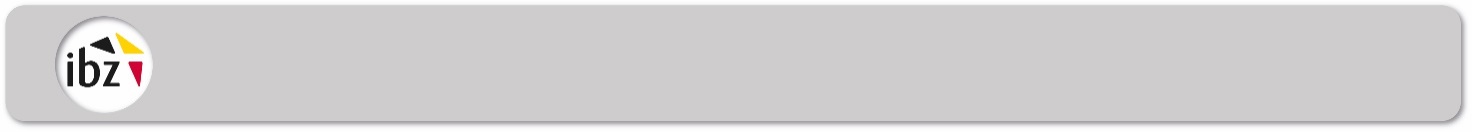 Déclaration d’acquiescement à une demande visant à l’attribution
à une liste de candidats présentée à l’élection du Parlement wallon,
d’un numéro d’ordre
conféré à une liste de candidats présentée à l’élection
du Parlement européen/de la ChambreBase légale: Art 115ter §2 du Code électoral et Art 41quinquies de la loi relative à l’élection du Parlement wallon et du Parlement flamand. Les candidats pour le Parlement wallon peuvent, dans l’acte d’acceptation de leurs candidatures, demander l’attribution à leur liste du même numéro d’ordre que celui qui sera conféré, lors du tirage au sort auquel il sera procédé par le président du bureau principal du collège électoral français, néerlandais ou germanophone, selon le cas, le cinquante-deuxième jour avant l’élection du Parlement européen, à une liste présentée pour cette élection, pour autant qu’ils produisent une attestation émanant de la ou des personnes déposant la liste pour l’élection du Parlement européen, et les habilitant à utiliser le numéro d’ordre qui leur sera conféré pour cette élection.OUque celui qui sera conféré lors du tirage au sort auquel il sera procédé par le président du bureau principal de la circonscription pour l'élection de la Chambre des représentants située dans la même province que la circonscription concernée pour le Parlement wallon, à une liste présentée pour cette élection , pour autant qu’ils produisent une attestation émanant de la ou des personnes déposant la liste pour l’élection de la Chambre, et les habilitant à utiliser le numéro d’ordre qui leur sera conféré pour cette élection.Circonscription :Les déposants ci-dessous de la liste pour l’élection du Parlement européen/ de la Chambre(Biffer la mention inutile)Les déposants ci-dessous de la liste pour l’élection du Parlement européen/ de la Chambre(Biffer la mention inutile)Les déposants ci-dessous de la liste pour l’élection du Parlement européen/ de la Chambre(Biffer la mention inutile)DateNom et signatureNom et signatureNom et signaturedéclarent accepter la demande d’octroi aux listes présentées pour l’élection du Parlement wallon sur laquelle figurent les candidats suivantsdéclarent accepter la demande d’octroi aux listes présentées pour l’élection du Parlement wallon sur laquelle figurent les candidats suivantsdéclarent accepter la demande d’octroi aux listes présentées pour l’élection du Parlement wallon sur laquelle figurent les candidats suivantsCirconscription électoraleCirconscription électoraleNom et prénom des candidats